BPA MEETING SCHEDULE 2023-2024*All BPA Meetings will begin at 7:00 PM in the band room(Meeting schedule is subject to change)*All band parents are encouraged to attend the meetings*BPA Membership is for a parent or legal guardian of a band student*Anyone wanting to be placed on the agenda should go to lphsband.weebly.com and fill out a BPA meeting request form 5 days prior to the meeting dateAug 3, 2023Sept 7, 2023Oct 12, 2023Nov 9, 2023Dec 7, 2023 *if neededJan 4, 2024Feb 8, 2024 *Seeking officer interest for 24-25Mar 7, 2024 *Meeting/Elections for 2023-2024 officersApril 11, 2024 *Final meeting of the year/BanquetImportant Information for LP Band ParentsBand Room Phone Number815-223-1721 ext 736 Direct Line 815-220-2736LP High School Calendarwww.lphs.netOn right side of page click on the calendarMr. Stevens’ email address:jstevens@lphs.netWeebly site: lphsband.weebly.comBPA Email address:lasalleperuband@gmail.comBPA Facebook Address: LP Band ParentsBPA Instagram: lasalleperubandBPA Twitter: @lasalleperubandTag us on Social Media!!@lasalleperuband #MarchingCavs22Band Parent Association Executive OfficersMark Schneider - President815-303-1582   Email: maschneids19@yahoo.comJennifer Znaniecki - Vice-President772-200-1353    Email: jennyz1970@gmail.com Molly Fanning - Secretary815-830-0345    Email: mjfanning5@att.netChris Vaske- Treasurer815-222-5764     Email: chris@perufed.comBand Parent Association Standing OfficersMike Traub- Assistant Treasurer815-579-2228     Email: mdtraub@gmail.comPam Beck- Fundraising Coordinator815-326-5550     Email: pambeck1@gmail.com	Kimberlie Poisson - Uniforms Coordinator815-822-5588      Email: garypoisson426@hotmail.comNEEDED – Co-Concession Stand CoordinatorsPhone   Email: Concession Stand Dates 2023-2024Sign up to volunteer using Sign Up Genius!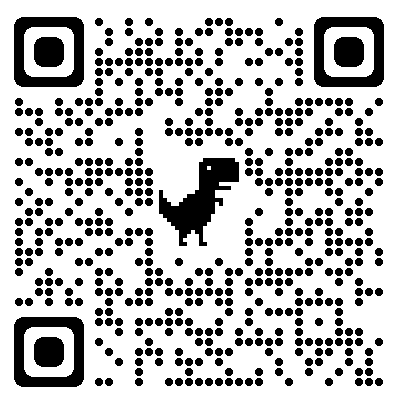 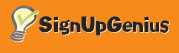 Freshman/Varsity Home GamesAugust 18: Meet the Cavs (BPA Board Members)September 1: Senior NightSeptember 8: September 15: Little KickersOctober 6: HomecomingOctober 20: Jr High Band NightJunior Varsity Home GamesAugust 28October 16LP Band Fundraisers 2021-2022Candy Sale: *Chair Needed* TBDTag Day: *Chair – Molly Fanning, weekend of Aug 11th   LaSalle Shell Station Gas Pump Month: every other year  (contact Laurie Loger at Shell on Rt 6)Starved Rock Coffee – LP Cavs Blend Nov Date*Chair Needed*Rips Night: *Chair Needed* - Cancel? Replace with Culvers or Chipotle?Trivia Night: *Chair Needed*-Jan DateButter Braids: *Chair Needed*-Feb DateDonation Board -- ???2022-2023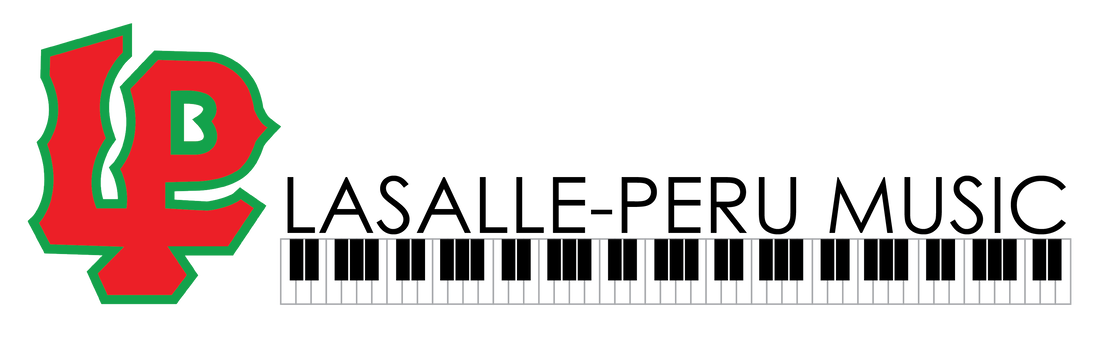 LP BPA HandbookLP BPA CREDIT SYSTEMCredits can be accumulated in any combination of the following ways:By working on projects that earn credit hours.By selling fund raising items.By paying cash/check.NOTE: Paying cash/check for the trip does not support the LP Band program in any form.  A minimum specified amount, as listed below of trip credit must be met by fundraising efforts.  Most fundraising credits will be credited at 20% of total sold.Members not meeting this requirement will approach the Executive Board or LP Band Director and request a “hardship” case or will be responsible for making up the amount by paying with cash or check by March 1st.Regardless of student’s year in band, ALL accounts must be funded in full the year of the band trip, or they will not be eligible to participate in the band trip.Payments to the accounts can be made at any time either by mailing or dropping a sealed envelope with the student’s name on it in the locked box outside the band director’s office.Mail payments to:LP Band ParentsP.O. Box 97Peru, IL 61354Updated statements will be sent to parents by email every few months.  For parents without email, contact the assistant treasurer to arrange paper copy delivery.  It is the parents’ responsibility to contact the Assistant Treasurer if the balance of the account is in question.When there are two or more band members in one family the full amount of the work credits of a parent/guardian will be applied to one of the member’s band students.  Fundraising credits will be applied only to the student’s account which the fundraising form is filled out for.The Executive Board reserves the right to limit a student’s participation in a fundraising activity if there is a history of lack of payment, failure to pick up items, or an incidence of checks returned due to insufficient funds.  In such cases, we will follow the school’s policy and require cash or money payments.In the event a student is unable to attend the band trip, credits are not refundable or transferable.There will be no transfer of credits with one exception: if a graduating senior has credits earned and there is no band trip that given year, the credits could be applied to the account of a younger sibling also in the band program.  This applies ONLY to sibling situations. Otherwise, excess credits will remain the property of the BPA.  These credits will be issued to “hardship” cases as determined by the Executive Board.  A member can work to earn credits for another member, however the member receiving the credit must be on the work roster.  CREDIT VALUES(Below credits are listed as work hours, not fundraising credits)Hourly wages:							$7.00 per hr.Chairpersons and Co-Chairperson ofOther Fundraising projects:				$25.00 flat feeMarching Competition Chairperson:                       $100.00 flat feeTrivia Night Chairperson:                                           $100.00 flat feeDrivers/Roadies for competitions			$25.00 flat feeExecutive Board Members:				$100 Annually **Standing Officers 						$75 Annually**Uniform Alterations:						$7.00 per hr. worked*Concession workers must be listed on roster provided by the Chairperson to collect credit.**Executive Board Members will receive $100 credit annually and Standing Officers will receive $75 annually.  Credit will be applied once the board member attends 2/3 of the scheduled executive board and general membership meetings.   Work hours must be documented and submitted to the Assistant Treasurer no later than May 1st.		TO BE ELIGIBLE FOR ANY BAND TRIPS YOU MUST REMAIN ANNUALLY CURRENT ON YOUR ACCOUNT.  FULL PAYMENT MUST BE RECEIVED EACH YEAR BY A DESIGNATED DATE TO BE DETERMINED BY THE ACTING EXECUTIVE BOARD.Chaperone selection guidelines for band trips:The parents or guardians of student members of the LaSalle-Peru Township High School Bands shall be current with their dues and actively participating members of the BPA prior to volunteering as chaperones, based on the following provisions: 	          		1. Elected officers will have first choice.		2. Standing officers will have second choice.	3. Parent/guardians will be selected in order of	seniority 	(Senior parents followed by Junior parents followed by   Sophomore parents and finally 	Freshmen parents)		4. If there is a tie, the selection will be granted to the 	parent/guardian that has not chaperoned on a trip.	5. Selected chaperones must pay 100% of the actual 	chaperone rate as determined by the travel agent.Any chaperone discounts earned according to the tour contract will be split amongst the chaperones going on the trip.Association Scholarship OpportunitiesScholarships are available to all current band and color guard students whose parents are members in good standing of the BPA.Drum Major: 1st year drum major will have their drum major camp fees paid in full.Students must apply for scholarships.Other scholarship opportunities must be applied for with a written letter of request which shall include desire to attend/want to learn and the name of the music camp.Individual scholarships may be awarded on an individual basis.Camp receipt must be returned to the Treasurer at the conclusion of the camp for reimbursement.